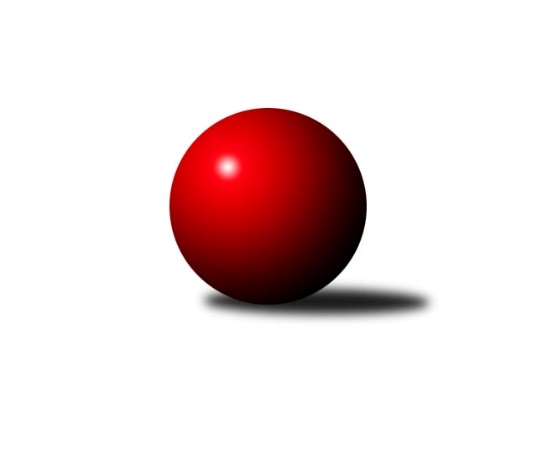 Č.10Ročník 2018/2019	20.5.2024 Jihomoravský KP2 sever A 2018/2019Statistika 10. kolaTabulka družstev:		družstvo	záp	výh	rem	proh	skore	sety	průměr	body	plné	dorážka	chyby	1.	SKK Veverky Brno A	8	8	0	0	49.0 : 15.0 	(66.5 : 29.5)	2484	16	1714	770	36.8	2.	KK Réna Ivančice B	9	8	0	1	53.0 : 19.0 	(69.0 : 39.0)	2464	16	1741	723	49.4	3.	SK Brno Žabovřesky B	9	5	0	4	43.0 : 29.0 	(60.0 : 48.0)	2350	10	1671	679	57.4	4.	KK Mor.Slávia Brno E	9	4	1	4	37.0 : 35.0 	(49.0 : 59.0)	2329	9	1667	663	68.4	5.	TJ Sokol Brno IV C	8	4	0	4	31.5 : 32.5 	(43.5 : 52.5)	2278	8	1638	640	71.5	6.	KK Mor.Slávia Brno F	9	4	0	5	37.5 : 34.5 	(54.0 : 54.0)	2358	8	1674	684	60.2	7.	KK Slovan Rosice D	9	4	0	5	32.0 : 40.0 	(56.5 : 51.5)	2351	8	1666	685	62.8	8.	TJ Sokol Husovice E	8	1	0	7	13.0 : 51.0 	(35.0 : 61.0)	2240	2	1628	611	78.3	9.	KS Devítka Brno B	9	0	1	8	16.0 : 56.0 	(34.5 : 73.5)	2236	1	1613	623	85.6Tabulka doma:		družstvo	záp	výh	rem	proh	skore	sety	průměr	body	maximum	minimum	1.	SK Brno Žabovřesky B	5	5	0	0	34.5 : 5.5 	(44.0 : 16.0)	2507	10	2572	2455	2.	SKK Veverky Brno A	4	4	0	0	26.0 : 6.0 	(35.0 : 13.0)	2494	8	2533	2394	3.	KK Slovan Rosice D	5	4	0	1	28.0 : 12.0 	(40.5 : 19.5)	2410	8	2448	2378	4.	KK Réna Ivančice B	4	3	0	1	25.0 : 7.0 	(33.5 : 14.5)	2466	6	2509	2392	5.	TJ Sokol Brno IV C	5	3	0	2	21.5 : 18.5 	(28.5 : 31.5)	2378	6	2415	2323	6.	KK Mor.Slávia Brno E	5	3	0	2	21.0 : 19.0 	(27.5 : 32.5)	2298	6	2395	2198	7.	KK Mor.Slávia Brno F	4	2	0	2	16.0 : 16.0 	(25.0 : 23.0)	2343	4	2383	2308	8.	KS Devítka Brno B	4	0	1	3	8.0 : 24.0 	(18.0 : 30.0)	2174	1	2214	2062	9.	TJ Sokol Husovice E	3	0	0	3	2.5 : 21.5 	(16.0 : 20.0)	2316	0	2473	2184Tabulka venku:		družstvo	záp	výh	rem	proh	skore	sety	průměr	body	maximum	minimum	1.	KK Réna Ivančice B	5	5	0	0	28.0 : 12.0 	(35.5 : 24.5)	2464	10	2515	2404	2.	SKK Veverky Brno A	4	4	0	0	23.0 : 9.0 	(31.5 : 16.5)	2481	8	2542	2404	3.	KK Mor.Slávia Brno F	5	2	0	3	21.5 : 18.5 	(29.0 : 31.0)	2344	4	2411	2269	4.	KK Mor.Slávia Brno E	4	1	1	2	16.0 : 16.0 	(21.5 : 26.5)	2340	3	2393	2311	5.	TJ Sokol Brno IV C	3	1	0	2	10.0 : 14.0 	(15.0 : 21.0)	2245	2	2307	2177	6.	TJ Sokol Husovice E	5	1	0	4	10.5 : 29.5 	(19.0 : 41.0)	2246	2	2358	2131	7.	SK Brno Žabovřesky B	4	0	0	4	8.5 : 23.5 	(16.0 : 32.0)	2310	0	2365	2285	8.	KK Slovan Rosice D	4	0	0	4	4.0 : 28.0 	(16.0 : 32.0)	2337	0	2394	2267	9.	KS Devítka Brno B	5	0	0	5	8.0 : 32.0 	(16.5 : 43.5)	2248	0	2374	2020Tabulka podzimní části:		družstvo	záp	výh	rem	proh	skore	sety	průměr	body	doma	venku	1.	SKK Veverky Brno A	8	8	0	0	49.0 : 15.0 	(66.5 : 29.5)	2484	16 	4 	0 	0 	4 	0 	0	2.	KK Réna Ivančice B	9	8	0	1	53.0 : 19.0 	(69.0 : 39.0)	2464	16 	3 	0 	1 	5 	0 	0	3.	SK Brno Žabovřesky B	9	5	0	4	43.0 : 29.0 	(60.0 : 48.0)	2350	10 	5 	0 	0 	0 	0 	4	4.	KK Mor.Slávia Brno E	9	4	1	4	37.0 : 35.0 	(49.0 : 59.0)	2329	9 	3 	0 	2 	1 	1 	2	5.	TJ Sokol Brno IV C	8	4	0	4	31.5 : 32.5 	(43.5 : 52.5)	2278	8 	3 	0 	2 	1 	0 	2	6.	KK Mor.Slávia Brno F	9	4	0	5	37.5 : 34.5 	(54.0 : 54.0)	2358	8 	2 	0 	2 	2 	0 	3	7.	KK Slovan Rosice D	9	4	0	5	32.0 : 40.0 	(56.5 : 51.5)	2351	8 	4 	0 	1 	0 	0 	4	8.	TJ Sokol Husovice E	8	1	0	7	13.0 : 51.0 	(35.0 : 61.0)	2240	2 	0 	0 	3 	1 	0 	4	9.	KS Devítka Brno B	9	0	1	8	16.0 : 56.0 	(34.5 : 73.5)	2236	1 	0 	1 	3 	0 	0 	5Tabulka jarní části:		družstvo	záp	výh	rem	proh	skore	sety	průměr	body	doma	venku	1.	SK Brno Žabovřesky B	0	0	0	0	0.0 : 0.0 	(0.0 : 0.0)	0	0 	0 	0 	0 	0 	0 	0 	2.	TJ Sokol Brno IV C	0	0	0	0	0.0 : 0.0 	(0.0 : 0.0)	0	0 	0 	0 	0 	0 	0 	0 	3.	KK Slovan Rosice D	0	0	0	0	0.0 : 0.0 	(0.0 : 0.0)	0	0 	0 	0 	0 	0 	0 	0 	4.	KK Mor.Slávia Brno F	0	0	0	0	0.0 : 0.0 	(0.0 : 0.0)	0	0 	0 	0 	0 	0 	0 	0 	5.	KS Devítka Brno B	0	0	0	0	0.0 : 0.0 	(0.0 : 0.0)	0	0 	0 	0 	0 	0 	0 	0 	6.	SKK Veverky Brno A	0	0	0	0	0.0 : 0.0 	(0.0 : 0.0)	0	0 	0 	0 	0 	0 	0 	0 	7.	TJ Sokol Husovice E	0	0	0	0	0.0 : 0.0 	(0.0 : 0.0)	0	0 	0 	0 	0 	0 	0 	0 	8.	KK Réna Ivančice B	0	0	0	0	0.0 : 0.0 	(0.0 : 0.0)	0	0 	0 	0 	0 	0 	0 	0 	9.	KK Mor.Slávia Brno E	0	0	0	0	0.0 : 0.0 	(0.0 : 0.0)	0	0 	0 	0 	0 	0 	0 	0 Zisk bodů pro družstvo:		jméno hráče	družstvo	body	zápasy	v %	dílčí body	sety	v %	1.	Zdeněk Vladík 	SK Brno Žabovřesky B 	8	/	9	(89%)	14	/	18	(78%)	2.	Vladimír Veselý 	SKK Veverky Brno A 	7	/	7	(100%)	12	/	14	(86%)	3.	Josef Polák 	KK Mor.Slávia Brno F 	7	/	8	(88%)	11	/	16	(69%)	4.	Milan Sklenák 	KK Mor.Slávia Brno E 	7	/	9	(78%)	13	/	18	(72%)	5.	Radim Jelínek 	SK Brno Žabovřesky B 	7	/	9	(78%)	13	/	18	(72%)	6.	Jan Vrožina 	KK Mor.Slávia Brno F 	7	/	9	(78%)	12	/	18	(67%)	7.	Milan Kučera 	KK Mor.Slávia Brno E 	6.5	/	9	(72%)	14	/	18	(78%)	8.	František Čech 	KK Réna Ivančice B 	6	/	6	(100%)	8	/	12	(67%)	9.	Martin Zubatý 	SKK Veverky Brno A 	6	/	7	(86%)	13	/	14	(93%)	10.	Petr Vyhnalík 	KK Slovan Rosice D 	6	/	7	(86%)	10	/	14	(71%)	11.	Petr Večeřa 	SKK Veverky Brno A 	6	/	7	(86%)	9	/	14	(64%)	12.	Karel Dorazil 	KK Réna Ivančice B 	6	/	8	(75%)	10	/	16	(63%)	13.	Petr Juránek 	KS Devítka Brno B 	6	/	8	(75%)	9.5	/	16	(59%)	14.	Marek Černý 	SK Brno Žabovřesky B 	6	/	8	(75%)	8	/	16	(50%)	15.	Antonín Zvejška 	SK Brno Žabovřesky B 	5.5	/	8	(69%)	11	/	16	(69%)	16.	Radek Smutný 	TJ Sokol Brno IV C 	5	/	6	(83%)	8	/	12	(67%)	17.	Petr Kschwend 	SKK Veverky Brno A 	5	/	7	(71%)	10	/	14	(71%)	18.	Luboš Staněk 	KK Réna Ivančice B 	5	/	8	(63%)	11	/	16	(69%)	19.	Cyril Vaško 	KS Devítka Brno B 	5	/	8	(63%)	10	/	16	(63%)	20.	Marek Svitavský 	TJ Sokol Brno IV C 	4	/	4	(100%)	5	/	8	(63%)	21.	Aleš Sláma 	KK Mor.Slávia Brno E 	4	/	5	(80%)	5	/	10	(50%)	22.	Renata Horáková 	KK Réna Ivančice B 	4	/	6	(67%)	7	/	12	(58%)	23.	Václav Vaněk 	KK Mor.Slávia Brno F 	4	/	7	(57%)	8	/	14	(57%)	24.	Jaroslav Smrž 	KK Slovan Rosice D 	4	/	7	(57%)	8	/	14	(57%)	25.	Eduard Kremláček 	KK Réna Ivančice B 	4	/	8	(50%)	8	/	16	(50%)	26.	Jana Klašková 	SK Brno Žabovřesky B 	3.5	/	7	(50%)	7	/	14	(50%)	27.	Eugen Olgyai 	SKK Veverky Brno A 	3	/	4	(75%)	6	/	8	(75%)	28.	Vladimíra Mošaťová 	KK Réna Ivančice B 	3	/	4	(75%)	5	/	8	(63%)	29.	Anastasios Jiaxis 	KK Slovan Rosice D 	3	/	5	(60%)	7	/	10	(70%)	30.	Ivana Hrdličková 	KK Réna Ivančice B 	3	/	5	(60%)	7	/	10	(70%)	31.	Jaromír Mečíř 	TJ Sokol Brno IV C 	3	/	6	(50%)	5	/	12	(42%)	32.	Tomáš Rak 	SKK Veverky Brno A 	3	/	7	(43%)	9.5	/	14	(68%)	33.	Jiří Hrdlička 	KK Slovan Rosice D 	3	/	7	(43%)	8	/	14	(57%)	34.	Petr Chovanec 	TJ Sokol Husovice E 	3	/	8	(38%)	6.5	/	16	(41%)	35.	Lenka Indrová 	KK Mor.Slávia Brno F 	3	/	9	(33%)	9	/	18	(50%)	36.	Stanislav Barva 	KS Devítka Brno B 	3	/	9	(33%)	6.5	/	18	(36%)	37.	Roman Vlach 	TJ Sokol Brno IV C 	2.5	/	3	(83%)	3.5	/	6	(58%)	38.	Josef Patočka 	TJ Sokol Husovice E 	2.5	/	7	(36%)	8	/	14	(57%)	39.	Radek Hrdlička 	KK Slovan Rosice D 	2.5	/	8	(31%)	6	/	16	(38%)	40.	Miroslav Novák 	KK Mor.Slávia Brno E 	2.5	/	9	(28%)	5	/	18	(28%)	41.	Tomáš Řihánek 	KK Réna Ivančice B 	2	/	2	(100%)	4	/	4	(100%)	42.	Michal Hrdlička 	KK Slovan Rosice D 	2	/	2	(100%)	3	/	4	(75%)	43.	Ivona Hájková 	TJ Sokol Brno IV C 	2	/	2	(100%)	3	/	4	(75%)	44.	Jan Bernatík 	KK Mor.Slávia Brno E 	2	/	2	(100%)	3	/	4	(75%)	45.	Luděk Kolář 	KK Réna Ivančice B 	2	/	3	(67%)	4	/	6	(67%)	46.	Petr Žažo 	KK Mor.Slávia Brno F 	2	/	3	(67%)	2	/	6	(33%)	47.	Jan Kučera 	TJ Sokol Brno IV C 	2	/	4	(50%)	3.5	/	8	(44%)	48.	Miloslav Ostřížek 	SK Brno Žabovřesky B 	2	/	5	(40%)	5	/	10	(50%)	49.	Zdeněk Pavelka 	KK Mor.Slávia Brno E 	2	/	5	(40%)	4	/	10	(40%)	50.	Pavel Procházka 	KK Slovan Rosice D 	2	/	6	(33%)	7.5	/	12	(63%)	51.	Jan Matoušek 	TJ Sokol Brno IV C 	2	/	6	(33%)	6	/	12	(50%)	52.	Tomáš Baranyi 	TJ Sokol Husovice E 	2	/	7	(29%)	5	/	14	(36%)	53.	Tomáš Zbavitel 	KK Mor.Slávia Brno E 	2	/	7	(29%)	3.5	/	14	(25%)	54.	Jiří Martínek 	KS Devítka Brno B 	2	/	8	(25%)	6.5	/	16	(41%)	55.	Miloslav Štrubl 	KK Mor.Slávia Brno F 	1.5	/	5	(30%)	3	/	10	(30%)	56.	Miroslav Oujezdský 	KK Mor.Slávia Brno F 	1	/	1	(100%)	2	/	2	(100%)	57.	Jan Kremláček 	KK Réna Ivančice B 	1	/	1	(100%)	2	/	2	(100%)	58.	Karolína Fabíková 	KK Slovan Rosice D 	1	/	1	(100%)	2	/	2	(100%)	59.	Zdeněk Ondráček 	KK Mor.Slávia Brno F 	1	/	1	(100%)	1	/	2	(50%)	60.	Miroslav Krapka 	KK Mor.Slávia Brno F 	1	/	2	(50%)	2	/	4	(50%)	61.	Stanislav Novotný 	TJ Sokol Brno IV C 	1	/	2	(50%)	2	/	4	(50%)	62.	Štěpán Kalas 	KK Mor.Slávia Brno F 	1	/	2	(50%)	2	/	4	(50%)	63.	František Žák 	SKK Veverky Brno A 	1	/	2	(50%)	2	/	4	(50%)	64.	Radomír Jursa 	TJ Sokol Brno IV C 	1	/	2	(50%)	2	/	4	(50%)	65.	Karel Krajina 	SKK Veverky Brno A 	1	/	2	(50%)	1	/	4	(25%)	66.	Vladimír Polách 	SKK Veverky Brno A 	1	/	3	(33%)	3	/	6	(50%)	67.	Tomáš Čech 	KK Réna Ivančice B 	1	/	3	(33%)	3	/	6	(50%)	68.	Roman Brener 	TJ Sokol Brno IV C 	1	/	3	(33%)	2	/	6	(33%)	69.	Zdeněk Krejčí 	TJ Sokol Husovice E 	1	/	4	(25%)	2	/	8	(25%)	70.	Pavel Dvorník 	KK Mor.Slávia Brno F 	1	/	4	(25%)	2	/	8	(25%)	71.	Karel Pospíšil 	SK Brno Žabovřesky B 	1	/	5	(20%)	2	/	10	(20%)	72.	Jaroslav Betáš 	TJ Sokol Husovice E 	1	/	6	(17%)	4.5	/	12	(38%)	73.	Marek Sokola 	KK Mor.Slávia Brno E 	1	/	6	(17%)	1.5	/	12	(13%)	74.	Tomáš Peřina 	TJ Sokol Husovice E 	1	/	8	(13%)	5	/	16	(31%)	75.	Libor Čížek 	KK Slovan Rosice D 	0.5	/	5	(10%)	4	/	10	(40%)	76.	Milena Minksová 	TJ Sokol Husovice E 	0.5	/	5	(10%)	2	/	10	(20%)	77.	Jaroslav Herůdek 	SKK Veverky Brno A 	0	/	1	(0%)	1	/	2	(50%)	78.	Věra Thielová 	TJ Sokol Husovice E 	0	/	1	(0%)	1	/	2	(50%)	79.	Milan Grombiřík 	SKK Veverky Brno A 	0	/	1	(0%)	0	/	2	(0%)	80.	Jiří Josefík 	TJ Sokol Brno IV C 	0	/	1	(0%)	0	/	2	(0%)	81.	Anna Kalasová 	KK Mor.Slávia Brno F 	0	/	1	(0%)	0	/	2	(0%)	82.	Jaroslav Navrátil 	KK Mor.Slávia Brno F 	0	/	1	(0%)	0	/	2	(0%)	83.	Ondřej Machálek 	TJ Sokol Husovice E 	0	/	2	(0%)	1	/	4	(25%)	84.	Milena Černohlávková 	KS Devítka Brno B 	0	/	2	(0%)	1	/	4	(25%)	85.	Pavel Zajíc 	KK Slovan Rosice D 	0	/	2	(0%)	0	/	4	(0%)	86.	Michal Kaštovský 	SK Brno Žabovřesky B 	0	/	2	(0%)	0	/	4	(0%)	87.	Petr Smejkal 	KK Slovan Rosice D 	0	/	4	(0%)	1	/	8	(13%)	88.	Jiří Procházka 	KS Devítka Brno B 	0	/	5	(0%)	0	/	10	(0%)	89.	Martin Kyjovský 	KS Devítka Brno B 	0	/	6	(0%)	0	/	12	(0%)	90.	Bohumil Sehnal 	TJ Sokol Brno IV C 	0	/	7	(0%)	2.5	/	14	(18%)	91.	Josef Kaderka 	KS Devítka Brno B 	0	/	7	(0%)	1	/	14	(7%)Průměry na kuželnách:		kuželna	průměr	plné	dorážka	chyby	výkon na hráče	1.	Žabovřesky, 1-2	2420	1717	702	60.7	(403.4)	2.	Brno Veveří, 1-2	2394	1682	712	43.3	(399.1)	3.	TJ Sokol Brno IV, 1-4	2392	1706	685	65.4	(398.7)	4.	KK Réna Ivančice, 1-2	2391	1682	708	58.8	(398.6)	5.	KK Slovan Rosice, 1-4	2341	1686	655	72.2	(390.3)	6.	KK MS Brno, 1-4	2328	1643	684	60.3	(388.0)	7.	TJ Sokol Husovice, 1-4	2291	1637	654	77.8	(381.9)Nejlepší výkony na kuželnách:Žabovřesky, 1-2SK Brno Žabovřesky B	2572	10. kolo	Radim Jelínek 	SK Brno Žabovřesky B	463	6. koloSK Brno Žabovřesky B	2513	6. kolo	Zdeněk Vladík 	SK Brno Žabovřesky B	458	8. koloSK Brno Žabovřesky B	2510	1. kolo	Petr Juránek 	KS Devítka Brno B	449	1. koloSK Brno Žabovřesky B	2486	4. kolo	Antonín Zvejška 	SK Brno Žabovřesky B	446	10. koloSK Brno Žabovřesky B	2455	8. kolo	Radim Jelínek 	SK Brno Žabovřesky B	440	10. koloKK Mor.Slávia Brno E	2393	6. kolo	Milan Kučera 	KK Mor.Slávia Brno E	439	6. koloKS Devítka Brno B	2374	1. kolo	Marek Černý 	SK Brno Žabovřesky B	438	10. koloKK Mor.Slávia Brno F	2325	10. kolo	Marek Svitavský 	TJ Sokol Brno IV C	437	4. koloTJ Sokol Husovice E	2325	8. kolo	Marek Černý 	SK Brno Žabovřesky B	437	1. koloTJ Sokol Brno IV C	2251	4. kolo	Zdeněk Vladík 	SK Brno Žabovřesky B	436	6. koloBrno Veveří, 1-2SKK Veverky Brno A	2533	7. kolo	Petr Večeřa 	SKK Veverky Brno A	468	3. koloSKK Veverky Brno A	2530	3. kolo	Martin Zubatý 	SKK Veverky Brno A	459	7. koloSKK Veverky Brno A	2518	9. kolo	Martin Zubatý 	SKK Veverky Brno A	448	9. koloSKK Veverky Brno A	2394	5. kolo	Martin Zubatý 	SKK Veverky Brno A	442	3. koloKK Slovan Rosice D	2381	9. kolo	Petr Večeřa 	SKK Veverky Brno A	436	7. koloSK Brno Žabovřesky B	2365	7. kolo	Vladimír Veselý 	SKK Veverky Brno A	431	3. koloKS Devítka Brno B	2307	5. kolo	Vladimír Veselý 	SKK Veverky Brno A	427	7. koloTJ Sokol Husovice E	2131	3. kolo	Radim Jelínek 	SK Brno Žabovřesky B	427	7. kolo		. kolo	Petr Kschwend 	SKK Veverky Brno A	426	9. kolo		. kolo	Stanislav Barva 	KS Devítka Brno B	424	5. koloTJ Sokol Brno IV, 1-4SKK Veverky Brno A	2542	8. kolo	Martin Zubatý 	SKK Veverky Brno A	471	8. koloTJ Sokol Brno IV C	2415	3. kolo	Michal Hrdlička 	KK Slovan Rosice D	458	6. koloKK Mor.Slávia Brno F	2411	3. kolo	Jan Vrožina 	KK Mor.Slávia Brno F	450	3. koloTJ Sokol Brno IV C	2407	6. kolo	Marek Svitavský 	TJ Sokol Brno IV C	448	10. koloKK Réna Ivančice B	2404	1. kolo	Vladimír Veselý 	SKK Veverky Brno A	447	8. koloKK Slovan Rosice D	2394	6. kolo	Jaromír Mečíř 	TJ Sokol Brno IV C	445	6. koloTJ Sokol Brno IV C	2393	10. kolo	Radek Smutný 	TJ Sokol Brno IV C	445	3. koloTJ Sokol Brno IV C	2352	1. kolo	Jaromír Mečíř 	TJ Sokol Brno IV C	439	1. koloTJ Sokol Brno IV C	2323	8. kolo	Lenka Indrová 	KK Mor.Slávia Brno F	438	3. koloKS Devítka Brno B	2282	10. kolo	Tomáš Čech 	KK Réna Ivančice B	436	1. koloKK Réna Ivančice, 1-2KK Réna Ivančice B	2509	7. kolo	Radim Jelínek 	SK Brno Žabovřesky B	465	9. koloKK Réna Ivančice B	2487	2. kolo	Eduard Kremláček 	KK Réna Ivančice B	450	2. koloKK Réna Ivančice B	2475	9. kolo	Karel Dorazil 	KK Réna Ivančice B	450	9. koloSKK Veverky Brno A	2460	4. kolo	Vladimír Veselý 	SKK Veverky Brno A	448	4. koloKK Réna Ivančice B	2392	4. kolo	František Čech 	KK Réna Ivančice B	437	9. koloSK Brno Žabovřesky B	2285	9. kolo	Tomáš Řihánek 	KK Réna Ivančice B	434	7. koloKK Slovan Rosice D	2267	2. kolo	Karel Dorazil 	KK Réna Ivančice B	434	2. koloKS Devítka Brno B	2258	7. kolo	Karel Dorazil 	KK Réna Ivančice B	433	7. kolo		. kolo	Eugen Olgyai 	SKK Veverky Brno A	433	4. kolo		. kolo	Jiří Martínek 	KS Devítka Brno B	432	7. koloKK Slovan Rosice, 1-4KK Réna Ivančice B	2515	10. kolo	Michal Hrdlička 	KK Slovan Rosice D	459	10. koloKK Slovan Rosice D	2448	10. kolo	Karel Dorazil 	KK Réna Ivančice B	444	10. koloKK Slovan Rosice D	2439	8. kolo	Jaroslav Smrž 	KK Slovan Rosice D	440	3. koloKK Slovan Rosice D	2395	3. kolo	Jiří Hrdlička 	KK Slovan Rosice D	435	8. koloKK Slovan Rosice D	2392	1. kolo	Petr Vyhnalík 	KK Slovan Rosice D	432	8. koloKK Slovan Rosice D	2378	5. kolo	Eduard Kremláček 	KK Réna Ivančice B	431	10. koloKK Mor.Slávia Brno E	2315	8. kolo	Petr Vyhnalík 	KK Slovan Rosice D	431	10. koloSK Brno Žabovřesky B	2292	5. kolo	Jiří Hrdlička 	KK Slovan Rosice D	431	3. koloTJ Sokol Husovice E	2221	1. kolo	Luděk Kolář 	KK Réna Ivančice B	430	10. koloKS Devítka Brno B	2020	3. kolo	Jaroslav Smrž 	KK Slovan Rosice D	425	8. koloKK MS Brno, 1-4KK Réna Ivančice B	2476	8. kolo	Milan Kučera 	KK Mor.Slávia Brno E	472	5. koloSKK Veverky Brno A	2476	1. kolo	Milan Sklenák 	KK Mor.Slávia Brno E	467	3. koloKK Réna Ivančice B	2447	3. kolo	Miroslav Oujezdský 	KK Mor.Slávia Brno F	461	4. koloSKK Veverky Brno A	2404	6. kolo	Martin Zubatý 	SKK Veverky Brno A	456	1. koloKK Mor.Slávia Brno E	2395	5. kolo	Tomáš Řihánek 	KK Réna Ivančice B	444	8. koloKK Mor.Slávia Brno F	2383	4. kolo	Vladimír Veselý 	SKK Veverky Brno A	442	6. koloKK Mor.Slávia Brno F	2351	6. kolo	Josef Polák 	KK Mor.Slávia Brno F	440	5. koloKK Mor.Slávia Brno F	2328	2. kolo	Josef Polák 	KK Mor.Slávia Brno F	438	2. koloKK Mor.Slávia Brno E	2319	10. kolo	Milan Sklenák 	KK Mor.Slávia Brno E	436	1. koloKK Mor.Slávia Brno E	2309	1. kolo	Eugen Olgyai 	SKK Veverky Brno A	435	1. koloTJ Sokol Husovice, 1-4KK Réna Ivančice B	2476	5. kolo	Petr Juránek 	KS Devítka Brno B	445	2. koloTJ Sokol Husovice E	2473	5. kolo	Luboš Staněk 	KK Réna Ivančice B	438	5. koloKK Mor.Slávia Brno F	2372	7. kolo	Jan Bernatík 	KK Mor.Slávia Brno E	438	2. koloKK Mor.Slávia Brno F	2368	9. kolo	František Čech 	KK Réna Ivančice B	432	5. koloTJ Sokol Husovice E	2365	9. kolo	Jaroslav Betáš 	TJ Sokol Husovice E	431	5. koloTJ Sokol Husovice E	2358	6. kolo	Josef Patočka 	TJ Sokol Husovice E	431	5. koloKK Mor.Slávia Brno E	2311	4. kolo	Renata Horáková 	KK Réna Ivančice B	431	5. koloKK Mor.Slávia Brno E	2311	2. kolo	Eduard Kremláček 	KK Réna Ivančice B	428	5. koloTJ Sokol Brno IV C	2307	2. kolo	Petr Juránek 	KS Devítka Brno B	426	4. koloTJ Sokol Husovice E	2290	7. kolo	Cyril Vaško 	KS Devítka Brno B	424	2. koloČetnost výsledků:	8.0 : 0.0	2x	7.5 : 0.5	1x	7.0 : 1.0	10x	6.0 : 2.0	5x	5.5 : 2.5	3x	5.0 : 3.0	4x	4.0 : 4.0	1x	3.0 : 5.0	4x	2.0 : 6.0	5x	1.0 : 7.0	3x	0.5 : 7.5	1x	0.0 : 8.0	1x